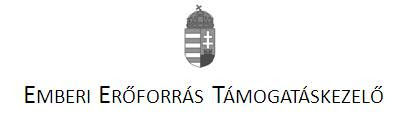 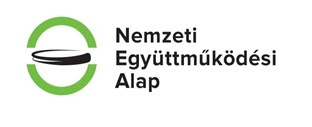 Tisztelt Pályázó! 
Nemzeti Együttműködési Alap Nemzeti összetartozás kollégium által megjelentetett, NEA-12-M kódszámú, a "Civil szervezetek működési célú támogatása 2012.” című pályázati felhívásra benyújtott, NEA-NO-12-M-354403 pályázati azonosítószámon nyilvántartásba vett A Balatonakali Erdélyi Kör Egyesület működési támogatása című pályázat 303 850 Ft támogatásban részesült.Balatonakali Erdélyi Kör Egyesület
Balatonakali
Kossuth utca 47.
8243
Pályázati azonosító: NEA-NO-12-M-01111054 Budapest, Alkotmány u. 25.
E-mail: nea@emet.gov.hu, 
Dátum: 2014.01.28
Ikt. sz.: EPER-2012-354403
Tárgy: értesítés nyertes pályázatról